ЧЕРКАСЬКА МІСЬКА РАДА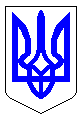 ЧЕРКАСЬКА МІСЬКА РАДАВИКОНАВЧИЙ КОМІТЕТРІШЕННЯВід 17.08.2021 № 846Про тимчасову заборону рухутранспортних засобів вулицеюХрещатикВідповідно до статті 40 Закону України «Про місцеве самоврядування в Україні», пункту 4 статті 19, пункту 4 статті 20 Закону України «Про автомобільні дороги», враховуючи звернення комунальної установи Черкаської обласної ради «Черкаський обласний центр фізичного здоров’я населення «Спорт для всіх» (лист від 11.08.2021 № 17871-01-16), виконком міської радиВИРІШИВ:	1. Тимчасово заборонити рух транспортних засобів вулицею Хрещатик між площею Слави та вул. Небесної Сотні, без перекриття перехресть з вул. Святотроїцькою та вул. Небесної Сотні, 28 серпня 2021 року з 07.30 до 11.30 години, на час проведення обласного забігу в рамках Всеукраїнського патріотичного забігу в пам'ять про загиблих воїнів «ШАНУЮ ВОЇНІВ, БІЖУ ЗА ГЕРОЇВ УКРАЇНИ».2. На час проведення змагань змінити рух міських автобусних маршрутів № 11, № 21, № 36, а саме:- маршрут № 11 у прямому та зворотному напрямку від бульвару Шевченка спрямувати вулицями Небесної Сотні, Верхньою Горовою, Байди Вишневецького;- маршрут № 21 у прямому напрямку спрямувати від вулиці Байди Вишневецького вулицями Верхньою Горовою, Небесної Сотні, бульваром Шевченка вулицею Смілянською, далі за маршрутом та в зворотному напрямку від вулиці Смілянської бульваром Шевченка, вулицями Небесної Сотні, Верхньою Горовою, Байди Вишневецького, далі за маршрутом;- маршрут № 36 у зворотному напрямку спрямувати від вулиці Байди Вишневецького вулицями Верхньою Горовою, Небесної Сотні, бульваром Шевченка, вулицею Смілянською, далі за маршрутом.3. Організатору заходу встановити необхідні дорожні знаки, схеми об’їздів та огородження, погоджені з управлінням патрульної поліції в Черкаській області.4. Оприлюднити це рішення в засобах масової інформації.5. Контроль за виконанням рішення покласти на заступника директора департаменту–начальника управління вуличної інфраструктури департаменту житлово-комунального комплексу Отрешка С.В.Міський голова                                                                        А.В. Бондаренко